发展心理学前沿课程论文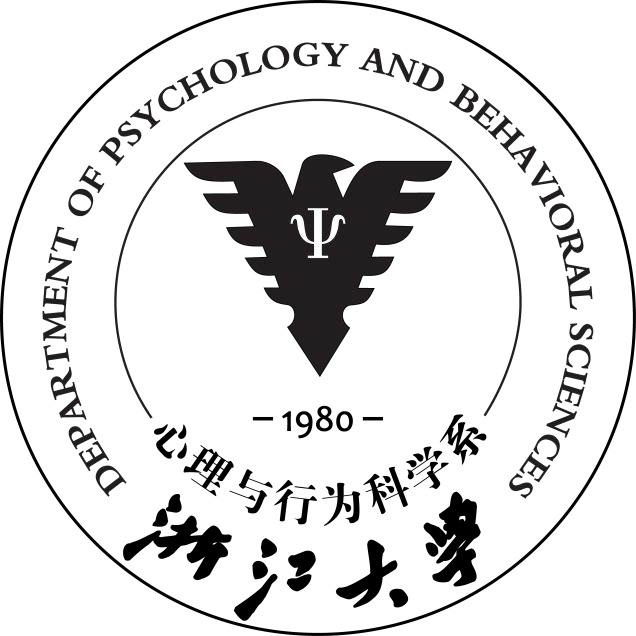 XXXXX专业	：                         学号	：                         姓名	：                         导师	：                         